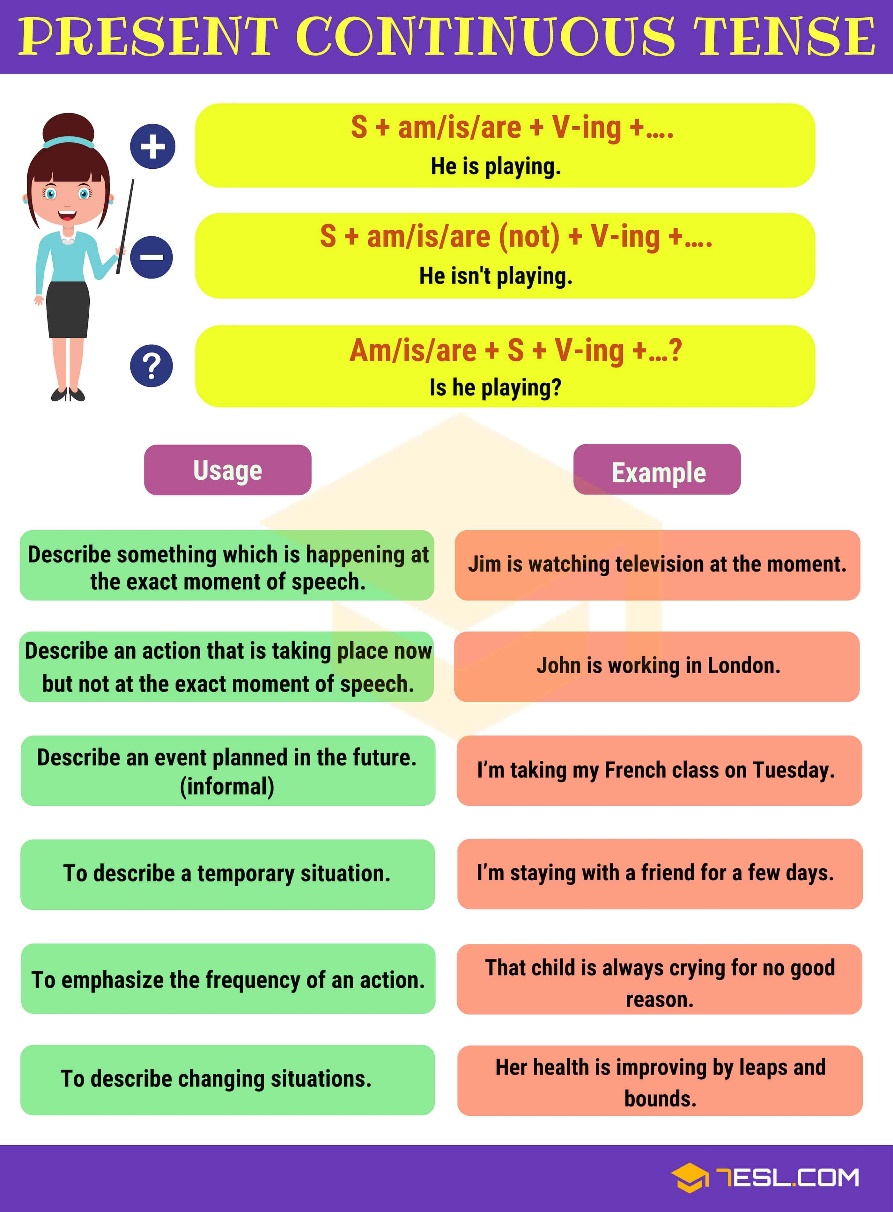 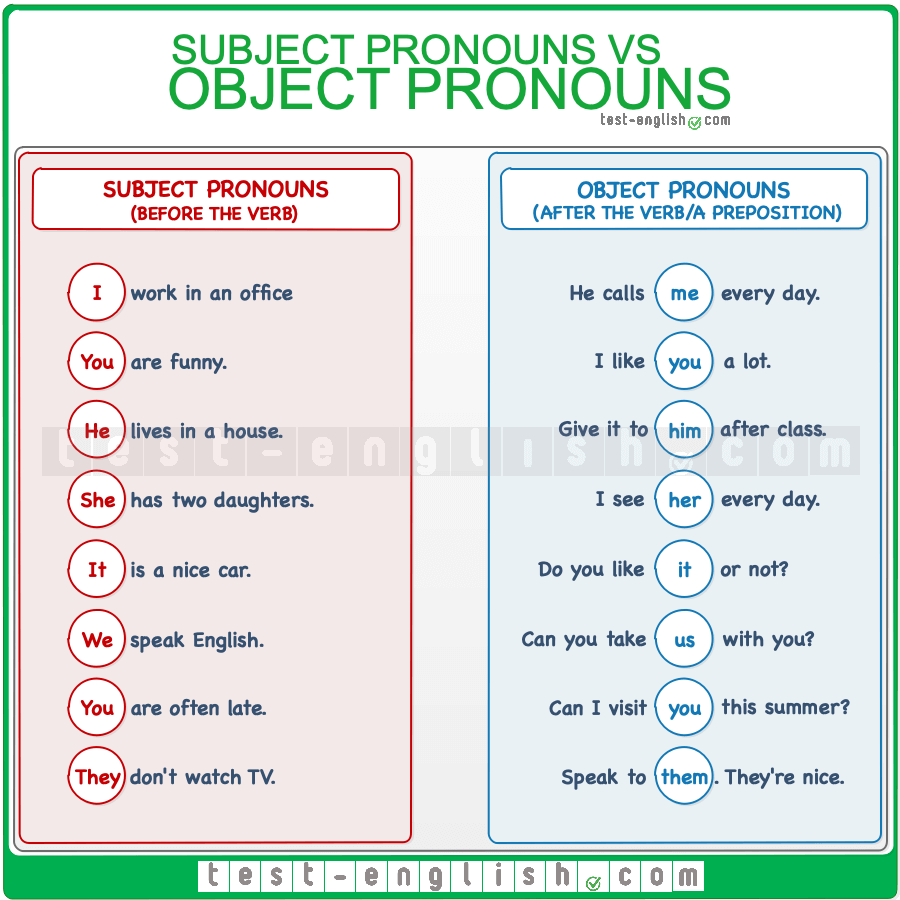 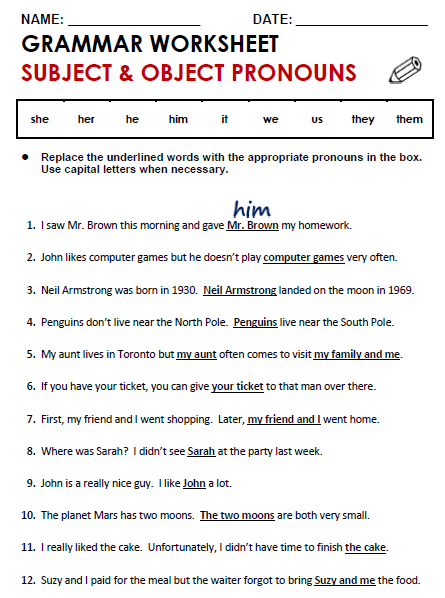 2-them3-he4-they5-he      us6-it7-we8-her9-him10-they11-it12-us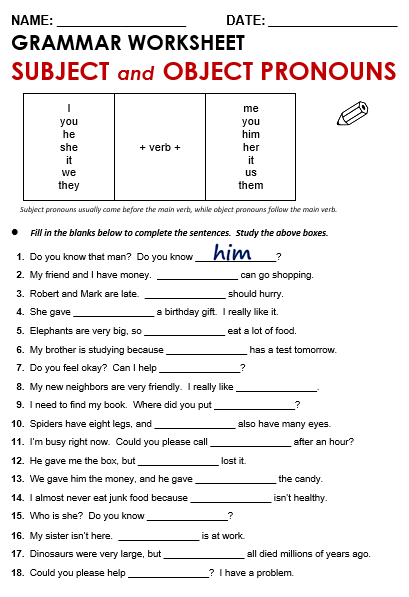 15-her16-she17-they18-me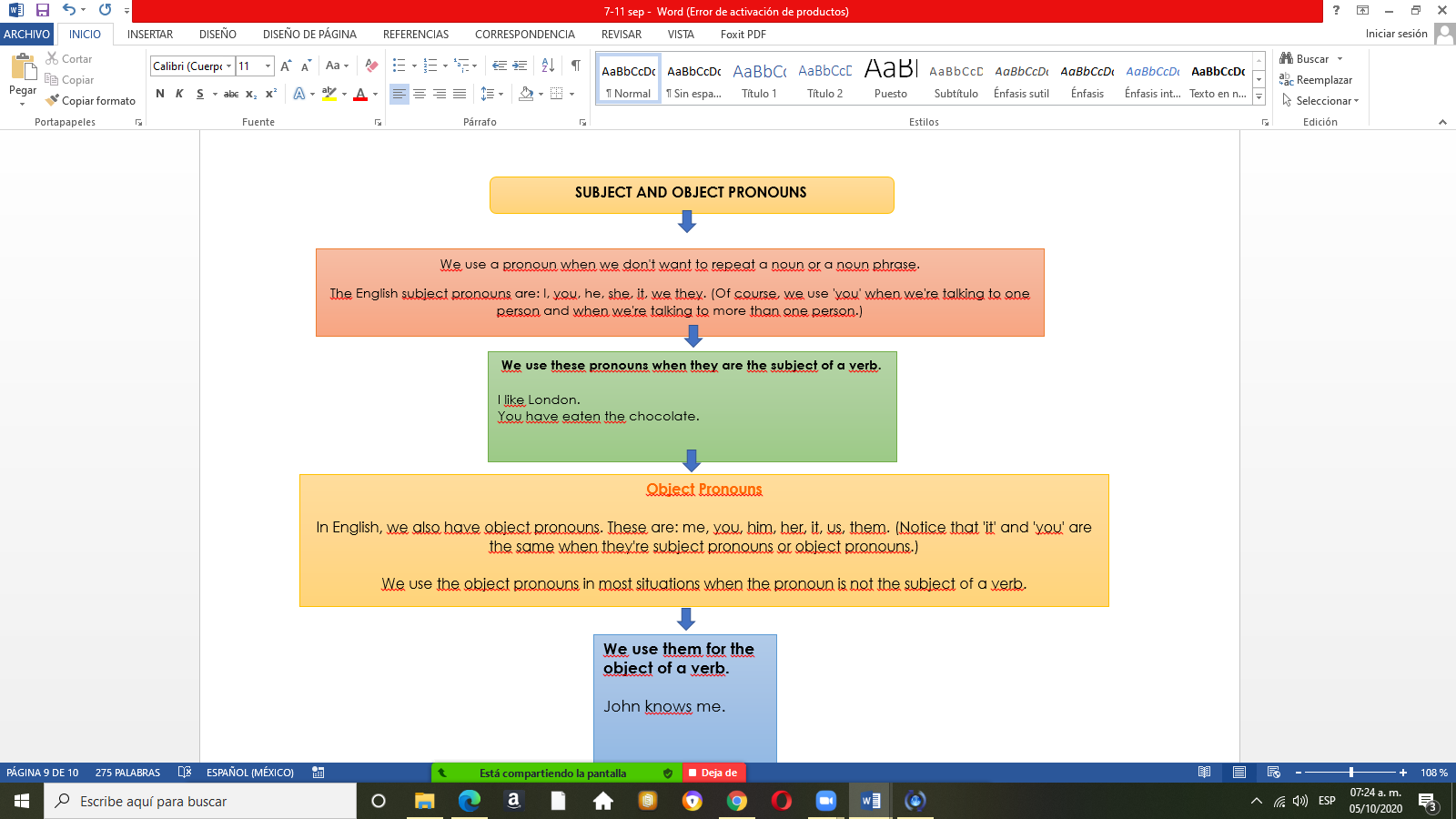 ÇTOPIC: PRESENT CONTINUOUS.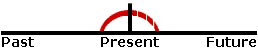 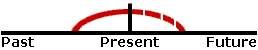 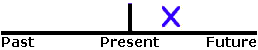 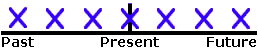 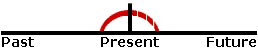 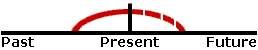 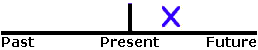 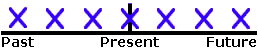 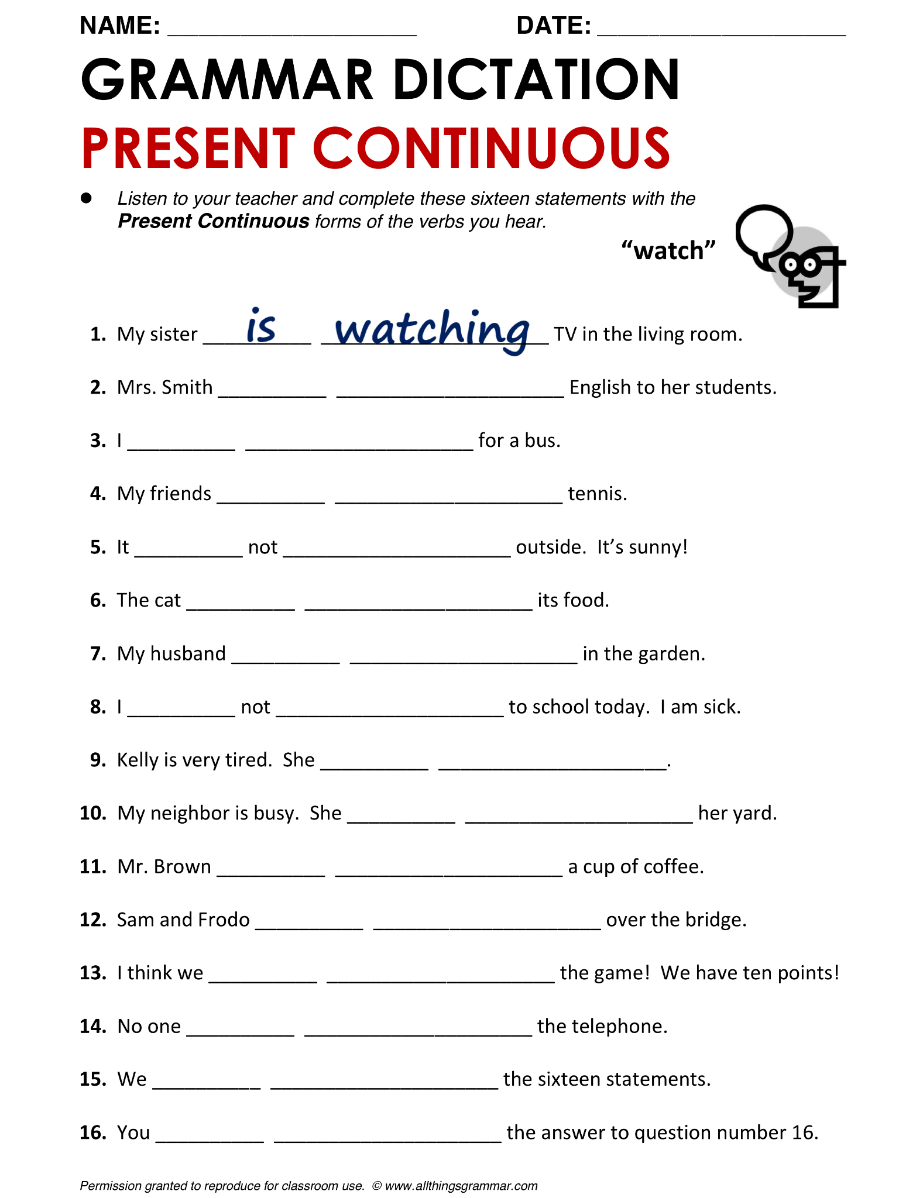 2-is teaching3-am waiting4-are playing5-is    rainning6-is eating 7-is  working 8-am     going9-is sleeping10-is painting11-is drinking12-are walking13-are winning14-is answering 15-are completing16-are writingCONTENIDOSTEMAS Y SUBTEMASSECUENCIA DIDACTICAACTIVIDADESSECUENCIA DIDACTICAACTIVIDADESSECUENCIA DIDACTICAACTIVIDADESMATERIALES CURRICULARES DE APOYO Y RECURSOS DIDACTICOS BACHILLERATO 3 LUNES 4 OCT TOPIC: PRESENT CONTINUOUSMARTES 5 OCT TOPIC: OBJECT PRONOUNS MIERCOLES 6 OCTSTUDENT BOOK: UNIT 4JUEVES 7 OCTWORKBOOK: UNIT 4INICIODESARROLLOCIERRELIBRETA, HOJA IMPRESA Y VIDEOLIBRETA, HOJA IMPRESA Y VIDEO BOOK, PLATFORM BOOK, PLATFORM BACHILLERATO 3 LUNES 4 OCT TOPIC: PRESENT CONTINUOUSMARTES 5 OCT TOPIC: OBJECT PRONOUNS MIERCOLES 6 OCTSTUDENT BOOK: UNIT 4JUEVES 7 OCTWORKBOOK: UNIT 4COPY THE TOPICCOPY THE TOPICANSWER THE BOOKANSWER THE BOOK EXPLAIN , WATCH A VIDEO EXPLAIN , WATCH A VIDEOUSE THE PLATFORMUSE THE PLATFORM  ANSWER ACTIVITYANSWER ACTIVITYCOMPARE ANSWERS COMPARE ANSWERSLIBRETA, HOJA IMPRESA Y VIDEOLIBRETA, HOJA IMPRESA Y VIDEO BOOK, PLATFORM BOOK, PLATFORM